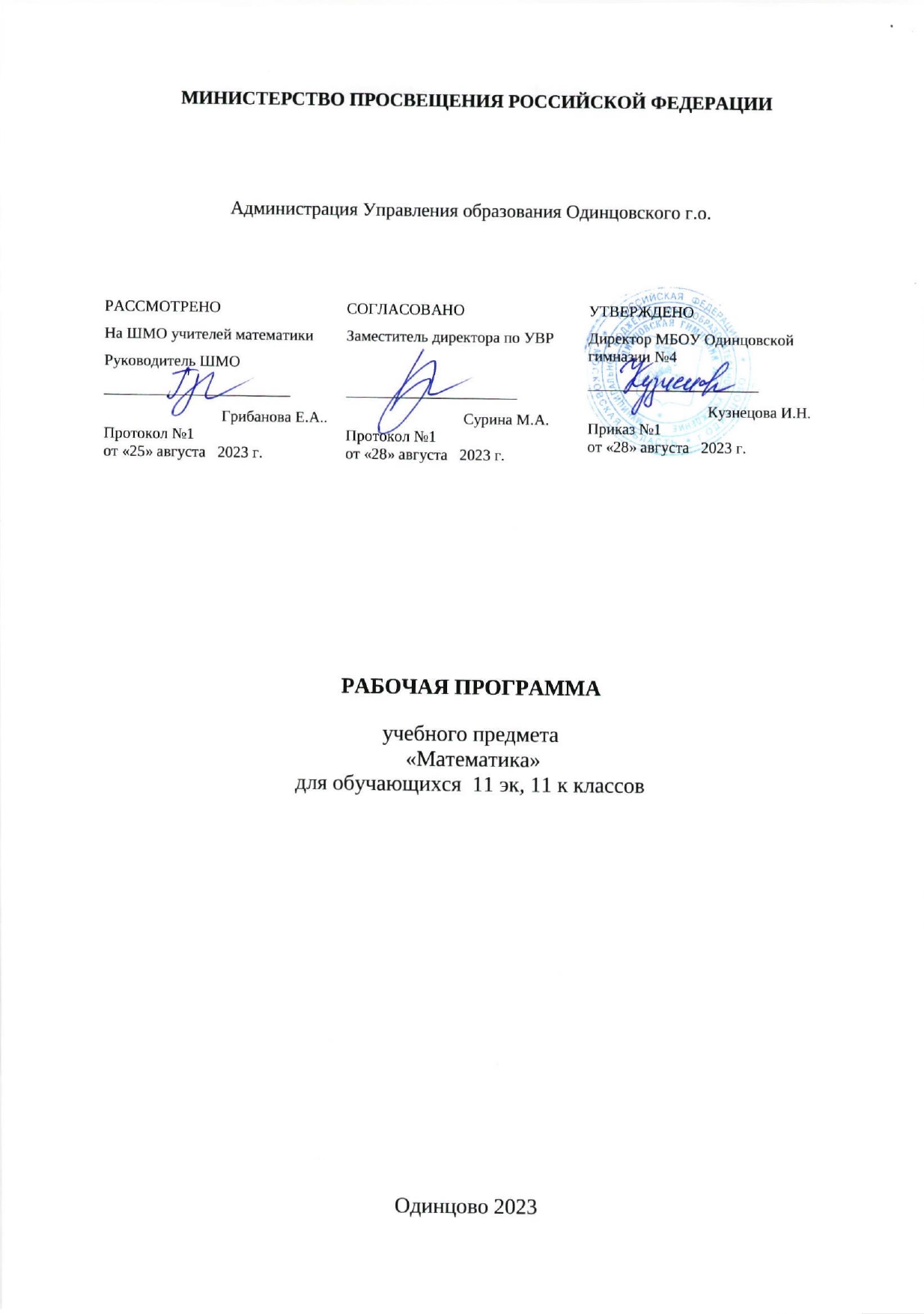   ПОЯСНИТЕЛЬНАЯ ЗАПИСКАРабочая программа по математике для 11 класса составлена на основе следующих нормативно-правовых и инструктивно-методических документов:закон РФ от 29.12.2012 года №273-ФЗ «Об образовании в Российской Федерации»;федеральный перечень учебников, рекомендованных Министерством образования и науки Российской Федерации к использованию при реализации имеющих государственную аккредитацию образовательных программ начального общего, основного общего и среднего общего образования (утв. приказом Министерства образования и науки РФ от 31 марта 2014 г. N 253);федеральный государственный образовательный стандарт среднего общего образования, утвержденный приказом министерства образования и науки РФ от 17 декабря 2010 г. № 1897 (с изменениями и дополнениями);учебный план МБОУ Одинцовской гимназии №4;основная образовательная программа среднего общего образования в МБОУ Одинцовской гимназии №4 на 2023/2024 учебный год;положение о структуре, порядке разработки и утверждения рабочих программ учебных предметов и курсов внеурочной деятельности, дисциплин (модулей), рабочих программ для реализации индивидуальных учебных планов МБОУ Одинцовской гимназии №4.Изучение математики как интегрированного курса направленно на достижение следующих целей:овладение системой математических понятий, законов и методов, изучаемых в пределах основной образовательной программы среднего (полного) общего образования; осознание и объяснение роли изученных понятий, законов и методов в описании и исследовании реальных процессов и явлений; понимание основ аксиоматического построение теорий; представление о математическом моделировании и его возможностях; овладение математической терминологией и символикой, начальными понятиями логики и принципами математического доказательства; самостоятельное проведение доказательных рассуждений в ходе решения задач; выполнение точных и приближенных вычислений и преобразований выражений; решение уравнений и неравенств; решение текстовых задач; исследование функций, построение графиков; оценка вероятности наступления событий в простейших ситуациях; изображение плоских и пространственных геометрических фигур, их комбинаций; чтение геометрических чертежей; описание и обоснование свойств фигур и отношений между ними; способность применять приобретенные знания и умения для решения задач, в том числе задач практического характера и задач из смежных учебных предметов. Задачи изучения математики в 11 классе:формирование представлений об идеях и методах математики; о математике как
универсальном языке науки, средстве моделирования явлений и процессов;овладение языком математики в устной и письменной форме, математическими
знаниями и умениями, необходимыми для изучения школьных
естественнонаучных дисциплин, продолжения образования и освоения избранной
специальности на современном уровне;развитие логического мышления, алгоритмической культуры, пространственного воображения, математического мышления и интуиции, творческих способностей,  необходимых для продолжения образования и для самостоятельной деятельности в области математики и ее приложений в будущей профессиональной деятельности;• воспитание средствами математики культуры личности через знакомство с
историей развития математики, эволюцией математических идей; понимания
значимости математики для научно-технического прогресса.Рабочая программа составлена на основе Федерального государственного образовательного стандарта среднего общего образования, авторской программы А.Г. Мерзляка, В.Б. Полонского, М.С. Якира, Е.В. Буцко «Математика. 5-11 классы». М.: Вентана-Граф, 2020 г.  Базовый учебник: «Алгебра. 11 класс» «Геометрия. 11 класс» Мерзляк А.Г., Полонский В.Б, Якир М.С., «Алгебра. 11 класс.  Углубленное изучение» Мерзляк А.Г., Поляков В.М.  - М.: Дрофа, 2020 год.2.1 Описание места предмета алгебры учебном плане.В соответствии с ФГОС СОО на изучение математики в 11 классе отводится 5 часов. В 11 «экономическом» классе добавляется ещё 1 час из части, формируемой участниками образовательных отношений. Таким образом, на изучение математики: алгебры (углубленный уровень), геометрии (базовый уровень) отводится 6 часов в неделю, итого 204 часа в год. 2.2 Результаты изучения математики в 11 классеЛичностные, метапредметные и предметные результатыосвоения содержания курса математикиИзучение математики по данной программе способствует формированию у обучающихся личностных, метапредметных и предметных результатов обучения, соответствующих требованиям федерального государственного образовательного стандарта среднего общего образования.Личностные результаты: сформированность представлений об основных этапах истории и наиболее важных современных тенденциях развития математической науки, о профессиональной деятельности ученых – математиков; способность к эстетическому восприятию математических объектов, задач, решений, рассуждений; сформированность потребности в самореализации в творческой деятельности, выражающаяся в креативности мышления, инициативе, находчивости, активности при решении математических задач; потребность в самообразовании, готовность принимать самостоятельные решения. Метапредметные результаты: формирование понятийного аппарата математики и умения видеть приложения полученных математических знаний для описания и решения проблем в других дисциплинах, в окружающей жизни; формирование интеллектуальной культуры, выражающемся в развитии абстрактного и критического мышления, умения распознавать логически некорректные высказывания, отличать гипотезу от факта, применять индуктивные и дедуктивные способы рассуждений, способности ясно, точно и грамотно формулировать и аргументировано излагать свои мысли в устной и письменной речи; формирование информационной культуры, выражающимся в умении осуществлять поиск, отбор, анализ, систематизацию и классификацию информации, использовать различные источники информации для решения учебных проблем; формирование умения принимать решение в условиях неполной и избыточной информации; формирование представлений о принципах математического моделирования и приобретении начальных навыков исследовательской деятельности; формирование умения видеть различные стратегии решения задач, планировать и осуществлять деятельность, направленную на их решение, проверять и оценивать результаты деятельности, соотнося их с поставленными целями и личным жизненным опытом, а также публично представлять ее результаты, в том числе с использованием средств информационных и коммуникационных технологий. Предметные результаты: объяснять идеи и методы математики как универсального языка науки и техники, средства моделирования явлений и процессов; обосновывать необходимость расширения числовых множеств; описывать круг математических задач, для решения которых требуется введение новых понятий, производить тождественные преобразования, вычислять значения выражений, решать уравнения; приводить примеры реальных явлений, в том числе периодических, использовать готовые компьютерные программы для иллюстрации зависимостей, определять значение функции по значению аргумента, изображать на координатной плоскости графики зависимостей, заданных описанием, в табличной форме или формулой, описывать свойства функций с опорой на их графики, перечислять и иллюстрировать, используя графики, свойства основных элементарных функций, соотносить реальные зависимости из окружающей жизни и из смежных дисциплин с элементарными функциями, делать выводы о свойствах таких зависимостей; изображать и описывать основные стереометрические тела, решать математические задачи на нахождение геометрический величин; приводить примеры пространственных и количественных характеристик реальных объектов, для описания которых используют математическую терминологию; объяснять на примерах суть методов математического анализа для исследования функций и вычисления площадей фигур, ограниченных графиками функций, объяснять геометрический и механический смысл производной, вычислять производные многочленов, пользоваться понятием производной при описании свойств функций; приводить примеры процессов и явлений, имеющих случайный характер, находить в простейших ситуациях их окружающей жизни вероятность наступления случайного события, составлять таблицы распределения вероятностей, вычислять математическое ожидание случайной величины; проводить доказательные рассуждения при решении задач, оценивать логическую правильность рассуждений; осуществлять информационную переработку задачи, переводя информацию на язык математических символов. Планируемые результаты обучения математики в 11 классе В результате изучения математики в старшей школе обучающиеся:АлгебраНаучатся/получат возможность научиться: значение математической науки для решения задач, возникающих в теории и практике; широту и ограниченность применения математических методов к анализу и исследованию процессов и явлений в природе и обществе; значение практики и вопросов, возникающих в самой математике, для формирования и развития математической науки; идеи расширения числовых множеств как способа построения нового математического аппарата для решения практических задач и внутренних задач математики; значение идей, методов и результатов алгебры и математического анализа для построения моделей реальных процессов и ситуаций; возможности геометрии для описания свойств реальных предметов и их взаимного расположения; универсальный характер законов логики математических рассуждений, их применимость в различных областях человеческой деятельности; различие требований, предъявляемых к доказательствам в математике, естественных, социально-экономических и гуманитарных науках, на практике; роль аксиоматики в математике; возможность построения математических теорий на аксиоматической основе; значение аксиоматики для других областей знания и для практики; вероятностных характер различных процессов и закономерностей окружающего мира. Числовые и буквенные выражения:Научатся/получат возможность научиться: выполнять арифметические действия, сочетая устные и письменные приемы, применение вычислительных устройств; находить значения корня натуральной степени, степени с рациональным показателем, логарифма, используя при необходимости вычислительные устройства; пользоваться оценкой и прикидкой при практических расчетах; применять понятия, связанные с делимостью целых чисел, при решении математических задач; находить корни многочленов с одной переменной, раскладывать многочлены на множители; проводить преобразования числовых и буквенных выражений, включающих степени, радикалы, логарифмы и тригонометрические функции; использовать приобретенные знания и умения в практической деятельности и повседневной жизни для: практических расчетов по формулам, включая формулы, содержащие степени, радикалы, логарифмы и тригонометрические функции, используя при необходимости справочные материалы и простейшие вычислительные устройства; Функции и графики:Научатся/получат возможность научиться: определять значение функции по значению аргумента при различных способах задания функции; строить графики изученных функций, выполнять преобразования графиков; описывать по графику и по формуле поведение и свойства функций; решать уравнения, системы уравнений, неравенства, используя свойства функций и их графические представления; использовать приобретенные знания и умения в практической деятельности и повседневной жизни для: описания и исследования с помощью функций реальных зависимостей, представления их графически; интерпретации графиков реальных процессов; Начала математического анализа:Научатся/получат возможность научиться: находить сумму бесконечно убывающей геометрический прогрессии; вычислять производные и первообразные элементарных функций, применяя правила вычисления производных и первообразных, используя справочные материалы; исследовать функции и строить их графики с помощью производной; решать задачи с применением уравнения касательной к графику функции; решать задачи на нахождение наибольшего и наименьшего значения функции на отрезке; вычислять площадь криволинейной трапеции; использовать приобретенные знания и умения в практической деятельности и повседневной жизни для: решения геометрических, физических, экономических и других прикладных задач, в том числе задач на наибольшие и наименьшие значения с применением аппарата математического анализа; Уравнения и неравенства:Научатся/получат возможность научиться: решать рациональные, показательные и логарифмические уравнения и неравенства, иррациональные и тригонометрические уравнения, их системы; доказывать несложные неравенства; решать текстовые задачи с помощью составления уравнений, и неравенств, интерпретируя результат с учетом ограничений условия задачи; изображать на координатной плоскости множества решений уравнений и неравенств с двумя переменными и их систем. находить приближенные решения уравнений и их систем, используя графический метод; решать уравнения, неравенства и системы с применением графических представлений, свойств функций, производной; использовать приобретенные знания и умения в практической деятельности и повседневной жизни для: построения и исследования простейших математических моделей.ГеометрияНаучатся/получат возможность научиться: распознавать на чертежах и моделях пространственные формы; соотносить трехмерные объекты с их описаниями, изображениями; описывать взаимное расположение прямых и плоскостей в пространстве, аргументировать свои суждения об этом расположении; анализировать в простейших случаях взаимное расположение объектов в пространстве; изображать основные многогранники и круглые тела; выполнять чертежи по условиям задач; строить простейшие сечения куба, призмы, пирамиды; решать планиметрические и простейшие стереометрические задачи на нахождение геометрических величин (длин, углов, площадей); использовать при решении стереометрических задач планиметрические факты и методы; проводить доказательные рассуждения в ходе решения задач; использовать приобретенные знания и умения в практической деятельности и повседневной жизни. исследования (моделирования) несложных практических ситуаций на основе изученных формул и свойств фигур.3. СОДЕРЖАНИЕ КУРСА МАТЕМАТИКИ 11 КЛАССАУравнения и неравенстваОбласть определения уравнения (неравенства). Равносильные уравнения (неравенства). Равносильные преобразования уравнений (неравенств). Уравнение-следствие (неравенство-следствие). Посторонние корни.Иррациональные уравнения (неравенства). Метод равносильных преобразований для решения иррациональных уравнений (неравенств). Метод следствий для решения иррациональных уравнений.Тригонометрические уравнения (неравенства). Основные тригонометрические уравнения (неравенства) и методы их решения. Тригонометрические уравнения, сводящиеся к алгебраическим. Однородные уравнения первой и второй степеней. Решение тригонометрических уравнений методом разложения на множители.Показательные уравнения (неравенства). Равносильные преобразования показательных уравнений (неравенств). Показательные уравнения (неравенства), сводящиеся к алгебраическим.Логарифмические уравнения (неравенства). Равносильные преобразования логарифмических уравнений (неравенств). Логарифмические уравнения (неравенства), сводящиеся к алгебраическим.ФункцииНаибольшее и наименьшее значения функции. Чётные и нечётные функции. Свойства графиков чётной и нечётной функций.Построение графиков функций с помощью геометрических преобразований (параллельных переносов, сжатий, растяжений, симметрий).Обратимые функции. Связь возрастания и убывания функции с её обратимостью. Взаимно обратные функции.Свойства графиков взаимно обратных функций.Степенная функция. Степенная функция с натуральным (целым) показателем. Свойства степенной функции с натуральным (целым) показателем. График степенной функции с натуральным (целым) показателем.Периодические функции. Период периодической функции. Главный период. Свойства графика периодической функции.Тригонометрические функции: косинус, синус, тангенс, котангенс. Знаки значений тригонометрических функций. Чётность и нечётность тригонометрических функций. Периодичность тригонометрических функций.Свойства тригонометрических функций. Графики тригонометрических функций.Обратные тригонометрические функции. Свойства обратных тригонометрических функций и их графики.Показательная функция. Свойства показательной функции и её график.Логарифмическая функция. Свойства логарифмической функции и её график.Элементы математического анализаПредел функции в точке. Непрерывность. Промежутки знакопостоянства непрерывной функции. Непрерывность рациональной функции. Метод интервалов.Задачи, приводящие к понятию производной. Производная функции в точке. Таблица производных. Правила вычисления производных. Механический и геометрический смысл производной. Уравнение касательной к графику функции. Признаки возрастания и убывания функции. Точки экстремума функции. Метод нахождения наибольшего и наименьшего значений функции. Построение графиков функций.Первообразная функция. Общий вид первообразных.Неопределённый интеграл. Таблица первообразных функций. Правила нахождения первообразной функции.Определённый интеграл. Формула Ньютона — Лейбница.Методы нахождения площади фигур и объёма тел, ограниченных данными линиями и поверхностями.Вероятность и статистика. Работа с даннымиПовторение. Решение задач на табличное и графическое представление данных. Использование свойств и характеристик числовых наборов: средних, наибольшего и наименьшего значений, размаха, дисперсии.Решение задач на определение частоты и вероятности событий. Вычисление вероятностей в опытах с равновозможными элементарными исходами. Решение задач с применением комбинаторики. Решение задач на вычисление вероятностей независимых событий, применение формулы сложения вероятностей. Решение задач с применением диаграмм Эйлера, дерева вероятностей, формулы Бернулли.Условная вероятность. Правило умножения вероятностей. Формула полной вероятности. Дискретные случайные величины и распределения.Независимые случайные величины. Распределение суммы и произведения независимых случайных величин.Математическое ожидание и дисперсия случайной величины. Математическое ожидание и дисперсия суммы случайных величин.Геометрическое распределение. Биномиальное распределение и его свойства.Непрерывные случайные величины. Понятие о плотности вероятности. Равномерное распределение. Показательное распределение, его параметры. Понятие о нормальном распределении. Параметры нормального распределения. Примеры случайных величин, подчинённых нормальному закону (погрешность измерений, рост человека).Неравенство Чебышёва. Теорема Бернулли. Закон больших чисел.Выборочный метод измерения вероятностей. Роль закона больших чисел в науке, природе и обществе.Ковариация двух случайных величин. Понятие о коэффициенте корреляции. Совместные наблюдения двух случайных величин. Выборочный коэффициент корреляции.Алгебра и начала математического анализа в историческом развитииРазвитие идеи числа, появление комплексных чисел и их применение. История возникновения дифференциального и интегрального исчисления. Полярная система координат. Элементарное представление о законе больших чисел.Тела вращенияЦилиндр, конус, сфера и шар. Основные свойства прямого кругового цилиндра, прямого кругового конуса. Изображение тел вращения на плоскости. Представление об усечённом конусе, сечениях конуса (параллельных основанию и проходящих через вершину), сечениях цилиндра (параллельно и перпендикулярно оси), сечениях шара.Развёртка цилиндра и конуса.Объёмы тел. Площадь сферыПонятие об объёме. Объём пирамиды и конуса, призмы и цилиндра. Объём шара.Подобные тела в пространстве. Соотношения между площадями поверхностей и объёмами подобных тел. Площадь поверхности правильной пирамиды и прямой призмы. Площадь поверхности прямого кругового цилиндра, прямого кругового конуса и шара.Координаты и векторы в пространствеДвижения в пространстве: параллельный перенос, центральная симметрия, симметрия относительно плоскости, поворот. Свойства движений. Применение движений при решении задач.Векторы и координаты в пространстве. Сумма векторов, умножение вектора на число, угол между векторами. Коллинеарные и компланарные векторы. Скалярное произведение векторов. Теорема о разложении вектора по трём некомпланарным векторам. Скалярное произведение векторов в координатах. Применение векторов при решении задач на нахождение расстояний, длин, площадей и объёмов. Уравнение плоскости в пространстве. Уравнение сферы в пространстве. Формула для вычисления расстояния между точками в пространстве.ТЕМАТИЧЕСКОЕ ПЛАНИРОВАНИЕ КУРСА МАТЕМАТИКИ 11 КЛАССАПРИЛОЖЕНИЕКалендарно-тематическое планирование по алгебреУчитель:                                                                      , класс: 11ЛитератураМерзляк А.Г., Номировский Д.А., Поляков В.М. «Математика: алгебра и начала математического анализа. Углубленный уровень: 11 класс». Учебник для учащихся общеобразовательных организаций – 2019 г; Методическое пособие к учебнику «Алгебра и начала математического анализа. 11 класс» авторов А. Г. Мерзляка, Д. А. Номировского, В. Б. Полонского, М. С. Якира. – М.: Вентана-Граф, 2020. Дидактические материалы к учебнику «Алгебра и начала математического анализа. 11 класс» авторов А. Г. Мерзляка, Д. А. Номировского, В. Б. Полонского, М. С. Якира. – М.: Вентана-Граф, 2020. Мерзляк А.Г., Номировский Д.А., Полонский В.Б., Якир М.С. «Математика: алгебра и начала математического анализа, геометрия. Геометрия. 11 класс. Базовый уровень». Учебник для учащихся общеобразовательных организаций - 2020 г; Сборники для подготовки и проведения ЕГЭ - 2023Материально-техническое обеспечениеИнформационно-коммуникационные средства№п/пНазвание разделаКоличество часов1Показательная и логарифмическая функции 36 ч. 2Интеграл и ее применение 13 ч.3Элементы теории вероятностей 29 ч.4Координаты и векторы в пространстве16 ч.5Тела вращения29 ч.6 Объемы тел. Площадь сферы17 ч.7Повторение и систематизация учебного материала 64 ч.ВсегоВсего204 ч.№ урока Тема урокаДата по плануДата по фактуДата по фактуДата по фактуПримечание1Повторение материала за 10 класс. Призма.1 неделяГ2Повторение материала за 10 класс. Пирамида.1 неделяГ3Повторение материала за 10 класс. Тригонометрические уравнения.1 неделяА4Повторение материала за 10 класс. Тригонометрические неравенства.1 неделяА5Повторение материала за 10 класс. Производная.1 неделяА6Повторение материала за 10 класс. Графики.1 неделяА7Декартовы координаты точки в пространстве2 неделяГ8Понятие вектора в пространстве.2 неделяГ9Степень с произвольным действительным показателем. 2 неделяА10Показательная функция2 неделяА11Вычисление значение выражений2 неделяА12Упрощение выражений2 неделяА13Расстояние между двумя точками. Середина отрезка3 неделяГ14Векторы в пространстве3 неделяГ15Показательные уравнения3 неделяА16Решение показательных уравнений3 неделяА17Решение уравнений3 неделяА18Решение уравнений с параметром3 неделяА19Координаты вектора4 неделя Г20Сложение и вычитание векторов4 неделя Г21Показательные неравенства4 неделя А22Решение неравенств4 неделя А23Решение неравенств4 неделя А24Решение уравнений4 неделя А25Правило параллелограмма. Правило параллелепипеда5 неделяГ26Умножение векторана число.5 неделяГ27Контрольная работа по теме "Показательные уравнения и неравенства"5 неделяА28Логарифм5 неделяА29Свойства логарифмов5 неделяА30Решение уравнений5 неделяА31Гомотетия6 неделяГ32Свойства гомотетии6 неделяГ33 Вычисление значения выражения6 неделяА34Построение графиков функции6 неделяА35Логарифмическая функция 6 неделяА36Свойства логарифмической функции6 неделяА37Скалярное произведение векторов7 неделяГ38Решение задач7 неделяГ39Сравнение логарифмических функций7 неделяА40Область определения логарифмических функций7 неделяА41Решение задач7 неделяа42Логарифмические уравнения7 неделяА43Скалярное произведение векторов8 неделяГ44Геометрическоеместо точек пространства. Уравнение плоскости8 неделяГ45Решение  простейших уравнений8 неделяА46Решение уравнений повышенной сложности8 неделяА47Решение систем уравнений8 неделяА48Решение задач8 неделяА49Геометрическоеместо точек пространства.9 неделяГ50Уравнение плоскости9 неделяГ51 Решение задач9 неделяА52Логарифмические неравенства9 неделяА53Решение неравенств9 неделяА54Решение неравенств9 неделяА55Контрольная работа по теме "Скалярное произведение векторов"10 неделяГ56Цилиндр10 неделяГ57Решение задач10 неделяА58Производные показательной функций10 неделяА59Производные логарифмической функций10 неделяА60Вычисление производной10 неделяА61Цилиндр11 неделяГ62Решение задач11 неделяГ63Контрольная работа по теме "Логарифмические уравнения и неравенства"11 неделяА64Первообразная11 неделяА65Общий вид первообразных функции11 неделяА66Решение задач11 неделяА67Призма, вписанная в цилиндр12 неделяГ68Призма, описанная около цилиндра12 неделяГ69Правила нахождения первообразной12 неделяА70Нахождение общего вида первообразных функции12 неделяА71Решение задач12 неделяА72Площадь криволинейной трапеции. 12 неделяА73Конус13 неделяГ74Площадь боковой поверхности конуса13 неделяГ75Определённый интеграл13 неделяА76Площадь криволинейной трапеции. Определённый интеграл13 неделяА77Использование формулы Ньютона-Лейбница13 неделяА78Вычисление определенного интеграла13 неделяА79Решение задач.14 неделяГ80Решение задач.14 неделяГ81Вычисление объёмов тел14 неделяА82Контрольная работа по теме "Первообразная и интеграл"14 неделяА83Метод математической индукции14 неделяА84Решение задач по теме: «Метод математической индукции».14 неделяА85Усечённый конус15 неделяГ86Площадь боковой поверхности усечённого конуса15 неделяГ87Множество комплексных чисел 15 неделяА88Решение уравнений15 неделяА89Упрощение выражений15 неделяА90Решение задач15 неделяА91Комбинации конусаи пирамиды16 неделяГ92Решение задач16 неделяГ93Комплексная плоскость.16 неделяА94Тригонометрическая форма комплексного числа 16 неделяА95Умножение и деление комплексных чисел, записанных в тригонометрической форме.16 неделяА96Корень n-й степени из комплексного числа16 неделяА97Решение задач на комбинации конуса и пирамиды17 неделяГ98Контрольная работа по теме «Тела вращения. Цилиндр. Конус»17 неделяГ99Элементы комбинаторики и бином Ньютона17 неделяА100Бином Ньютона17 неделяА101Решение задач17 неделяА102Различные схемы применения метода математической индукции.17 неделяА103Сфера и шар.18 неделяГ104Уравнение сферы18 неделяГ105Аксиомы теории вероятностей 18 неделяА106Аксиомы теории вероятностей. Решение задач.18 неделяА107Решение задач18 неделяА108Условная вероятность 18 неделяА109Взаимное расположение сферы и плоскости19 неделяГ110Решение задач19 неделяГ111Операции над событиями.  19 неделяА112Несовместимые события.19 неделяА113Объединение событий19 неделяА114Независимые события19 неделяА115Взаимное расположение сферы и плоскости20 неделяГ116Многогранники, вписанные в сферу20 неделяГ117Случайная величина 20 неделяА118Характеристики случайных величин.20 неделяА119Случайные величины и их характеристики.20 неделяА120Схема Бернулли. 20 неделяА121Многогранники, вписанные в сферу21 неделяГ122Решение задач21 неделяГ123Биномиальное распределение21 неделяА124Решение задач21 неделяА125Характеристики случайной величины21 неделяА126Решение задач по теме: «Характеристики случайной величины»21 неделяА127Многогранники, описанные около сферы22 неделяГ128Решение задач по теме: «Многогранники, описанные около сферы»22 неделяГ129Решение задач22 неделяА130Математическое ожидание суммы случайных величин22 неделяА131Математическое ожидание суммы случайных величин22 неделяА132Решение задач22 неделяА133Многогранники, описанные около сферы23 неделяГ134Комбинации цилиндра и сферы, конуса и сферы23 неделяГ135Контрольная работа по теме «Элементы теории вероятностей»23 неделяА136Простейшие текстовые задачи23 неделяА137Простейшие текстовые задачи23 неделяА138Чтение графиков и диаграмм23 неделяА139Комбинации цилиндра и сферы, конуса и сферы24 неделяГ140Комбинации цилиндра и сферы, конуса и сферы24 неделяГ141Чтение графиков и диаграмм24 неделяА142Квадратная решётка24 неделяА143Квадратная решётка, координатная плоскость24 неделяА144Начала теории вероятностей24 неделяА145Подготовка к контрольной работе25 неделяГ146Контрольная работа по теме «Сфера и шар. Комбинации тел вращения»25 неделяГ147Начала теории вероятностей25 неделяА148Простейшие уравнения25 неделяА149Простейшие уравнения25 неделяА150Вычисления и преобразования25 неделяА151Объём тела.26 неделяГ152Формулы для вычисления объёма призмы26 неделяГ153Вычисления и преобразования26 неделяА154Задачи с прикладным содержанием26 неделяА155Задачи с прикладным содержанием26 неделяА156Решение задач26 неделяА157Формулы для вычисления объёмов пирамиды27 неделяГ158Формулы для вычисления объёмов усечённой пирамиды27 неделяГ159Наибольшее и наименьшее значение функций27 неделяА160Наибольшее и наименьшее значение функций27 неделяА161Задача с параметром27 неделяА162Задача с параметром27 неделяА163Формулы для вычисления объёмов пирамиды и усечённой пирамиды28 неделяГ164Решение задач28 неделяГ165Повторение. О появлении посторонних корней. 28 неделяА166Повторение. О потере решений уравнений28 неделяА167Решение задач28 неделяА168Основные методы решения уравнений28 неделяА169Объёмы тел вращения29 неделяГ170Решение задач29 неделяГ171Основные методы решения уравнений29 неделяА172Решение задач29 неделяА173Решение уравнений29 неделяА174Основные методы решения неравенств29 неделяА175Объёмы тел вращения30 неделяГ176Решение задач30 неделяГ177Основные методы решения неравенств30 неделяА178Решение неравенств30 неделяА179Тригонометрические уравнения30 неделяА180Решение уравнений30 неделяА181Площадь сферы31 неделяГ182Решение задач31 неделяГ183Тригонометрические уравнения31 неделяА184Решение уравнений31 неделяА185Тригонометрические неравенства31 неделяА186Решение неравенств31 неделяА187Площадь сферы32 неделяГ188Решение задач32 неделяГ189Тригонометрические неравенства32 неделяА190Решение неравенств32 неделяА191Показательные функции32 неделяА192Решение задач32 неделяА193Контрольная работа по теме «Объем тел вращения. Площадь сферы» 33 неделяГ194Координаты и векторы в пространстве33 неделяГ195Показательные функции33 неделяА196Решение задач33 неделяА197Логарифмические функции33 неделяА198Решение задач33 неделяА199Тела вращения34 неделяГ200Решение задач на тела вращения34 неделяГ201Логарифмические функции34 неделяА202Решение задач34 неделяА203Интеграл и его применение34 неделяА204Нахождение интеграла34 неделяАНаименования объектов и средств материально-технического обеспеченияКоличествоПримечаниеРабочее место учителя1Системный блок, монитор, устройства ввода текстовой информации и манипулирования экранными объектами (клавиатура и мышь), привод для чтения и записи компакт-дисков, аудио/видеовходы/выходы.Удаленное рабочее место (Zoom, web-камера, микрофон, планшет). Рабочее место ученика30Системный блок, монитор, устройства ввода текстовой информации и манипулирования экранными объектами (клавиатура и мышь), привод для чтения и записи компакт-дисков, аудио/видеовходы/выходы.Удаленное рабочее место (Zoom, web-камера, микрофон, планшет). Принтер 1Черно-белой печати, формата А4Мультимедийный проектор1Потолочное креплениеИнтерактивная доска1Акустические колонки 1В составе рабочего места преподавателяВидеофильмы Электронные образовательные ресурсы Ресурсы Интернета Видеофильмы по истории развития математики, математических идей и методов.Федеральный портал Российское образованиеhttp://www.edu.ruРоссийский общеобразовательный порталhttp://www.school.edu.ru Российский портал открытого образования http://www.openet.edu.ruФедеральный центр информационно – образовательных ресурсов  http://fcior.edu.ruЕдиная коллекция цифровых образовательных ресурсов http://school-collection.edu.ruhttp://www.edu.ru - Федеральный портал Российское образованиеhttp://www.school.edu.ru - Российский общеобразовательный порталwww.1september.ru - все приложения к газете «1сентября»http://school-collection.edu.ru  – единая коллекция цифровых образовательных ресурсовhttp://vschool.km.ru виртуальная школа Кирилла и Мефодияhttp://mat-game.narod.ru/  математическая гимнастикаhttp://mathc.chat.ru/  математический калейдоскопhttp://www.krug.ural.ru/keng/ Кенгуруhttp://www.uroki.net/docmat.htm - для учителя математики, алгебры и геометрииhttp://matematika-na5.narod.ru/ - математика на 5! Сайт для учителей математикиhttp://www.alleng.ru/edu/math1.htm - к уроку математикиhttp://www.uchportal.ru/   - учительский порталhttp://nsportal.ru/   - социальная сеть работников образованияhttp://idppo.kubannet.ru/  - ККИДППО